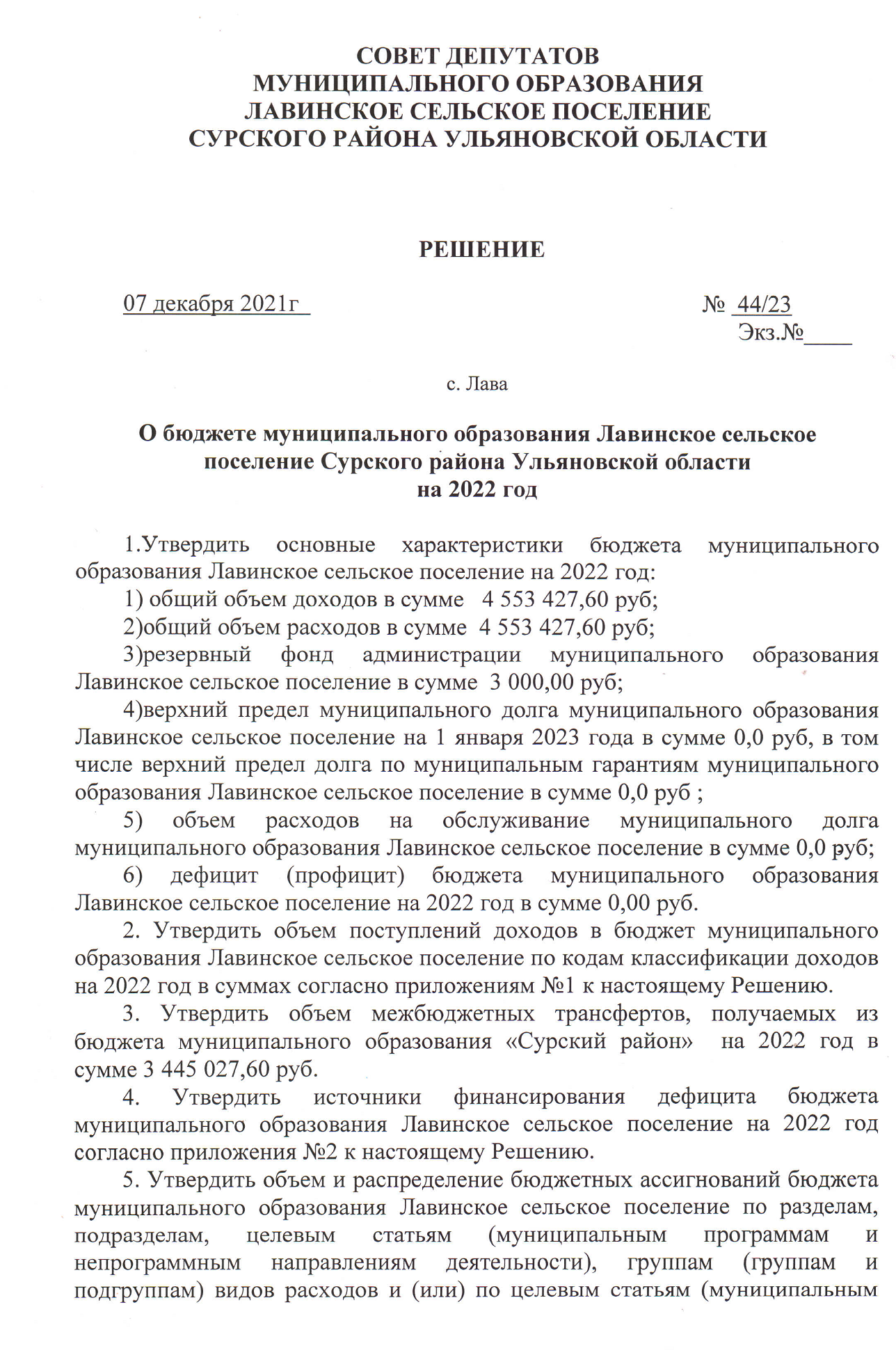 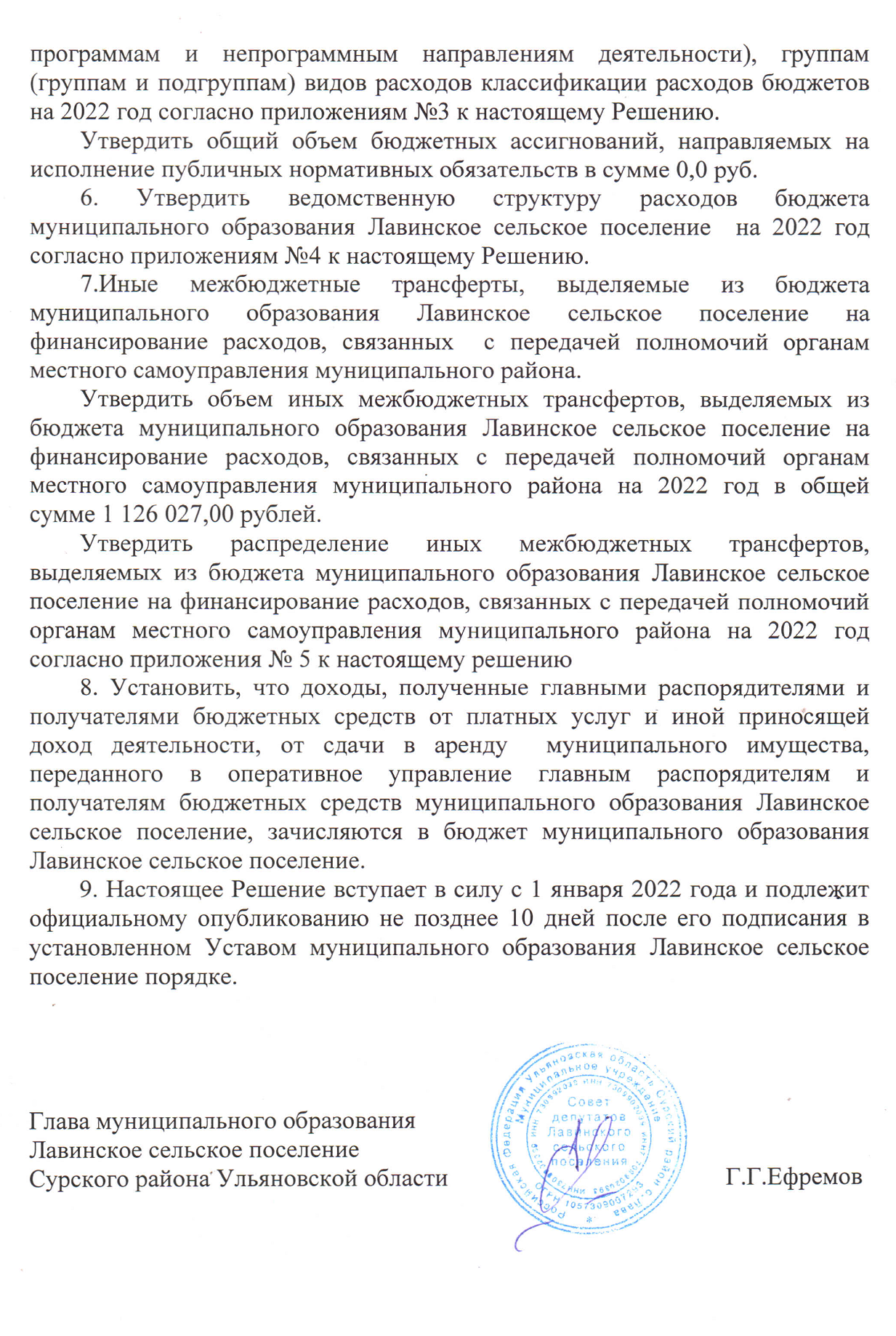 Приложение №1                                                                                к решению «О бюджете                                                                                муниципального образования                                                                                Лавинское сельское поселениена 2022 год.»                                                                                         от № Объем поступлений доходов в бюджет муниципального образования Лавинское сельское поселение  по кодам классификации доходов бюджетов на 2022 год(рублей)Приложение №2                                                                                к решению «О бюджете                                                                                муниципального образования                                                                                Лавинское сельское поселениена 2022 год.»                                                                                         от № Источники внутреннего финансирования дефицита бюджета муниципального образования Лавинское сельское поселение, на 2022 год(тыс.рублей)Приложение №3                                                                                к решению «О бюджете                                                                                муниципального образования                                                                                Лавинское сельское поселениена 2022 год.»Объем и распределение бюджетных ассигнований бюджета муниципального образования Лавинское сельское поселение по разделам, подразделам, целевым статьям (муниципальным программам и непрограммным направлениям деятельности), группам (группам и подгруппам) видов расходов и (или) по целевым статьям (муниципальным программам и непрограммным направлениям деятельности), группам (группам и подгруппам) видов расходов классификации расходов бюджетов на 2022 годПриложение №4                                                                                к решению «О бюджете                                                                                муниципального образования                                                                                Лавинское сельское поселениена 2022 год.»                                                                                         от № Ведомственная структура расходов бюджета муниципального образования Лавинского сельского поселения на 2022 годПриложение №5                                                                                к решению «О бюджете                                                                                муниципального образования                                                                                Лавинское сельское поселениена 2022 год.»                                                                                         от № Распределение иных межбюджетных трансфертов, выделяемых из бюджета муниципального образования Лавинское сельское поселение на финансирование расходов, связанных с передачей полномочий органам местного самоуправления муниципального района на 2022 год (руб)Код классификации доходов бюджетовКод классификации доходов бюджетовНаименование кода классификации доходов бюджетовСуммаГлавный администратор доходов бюджетаВида и подвида доходов бюджетаНаименование кода классификации доходов бюджетовСумма12340001 00 00000 00 0000 000НАЛОГОВЫЕ И НЕНАЛОГОВЫЕ ДОХОДЫ1 108 400,001821 01 00000 00 0000 000НАЛОГИ НА ПРИБЫЛЬ , ДОХОДЫ160 400,001821 01 02000 01 0000 110Налог на доходы физических лиц160 400,001821 01 02010 01 0000 110Налог на доходы физических лиц с доходов, источником которых является налоговый агент, за исключением доходов, в отношении которых исчисление и уплата налога осуществляется в соответствии со статьями 227, 227.1 и 228 Налогового кодекса Российской Федерации160 400,000001 06 00000 00 0000 000НАЛОГИ НА ИМУЩЕСТВО628 000,00182   1 06 01000 00 0000 110Налог на имущество физических лиц28 000,00182   1 06 01030 10 0000 110Налог на имущество физических лиц , взимаемыйпо ставкам , применяемым к объектам налогообложения , расположенным в границах сельских поселений28 000,001821 06 06000 00 0000 110Земельный налог600 000,001821 06 6030 00 0000 110Земельный налог с организаций450 000,001821 06 06033 10 0000 110Земельный налог с организаций, обладающих земельным участком, расположенным в границах сельских поселений450 000,001821 06 06040 00 0000 110Земельный налог с физических лиц150 000,001821 06 06043 10 0000 110Земельный налог с физических лиц, обладающих земельным участком, расположенным в границах сельских поселений150 000,000001 11 00000 00 0000 00ДОХОДЫ ОТ ИСПОЛЬЗОВАНИЯ ИМУЩЕСТВА, НАХОДЯЩЕГОСЯ В ГОСУДАРСТВЕННОЙ И МУНИЦИПАЛЬНОЙ СОБСТВЕННОСТИ100 000,008401 11 05000 00 0000 120Доходы, получаемые в виде арендной либо иной платы за передачу в возмездное пользование государственного и муниципального имущества (за исключением имущества бюджетных и автономных учреждений, а также имущества государственных и муниципальных унитарных предприятий, в том числе казенных)100 000,008401 11 05020 00 0000 120Доходы, получаемые в виде арендной платы за земли после разграничения государственной собственности на землю, а также средства от продажи права на заключение договоров аренды указанных земельных участков ( за исключением земельных участков бюджетных и автономных учреждений )100 000,008401 11 05025 10 0000 120Доходы, получаемые в виде арендной платы, а также средства от продажи права на заключение договоров аренды за земли, находящиеся в собственности сельских поселений ( за исключением земельных  участков муниципальных бюджетных и автономных учреждений)100 000,000001 13 00000 00 0000 000ДОХОДЫ ОТ ОКАЗАНИЯ ПЛАТНЫХ УСЛУГ   И КОМПЕНСАЦИИ ЗАТРАТ ГОСУДАРСТВА220 000,008401 13 01000 00 0000 130Доходы от оказания платных услуг (работ)220 000,008401 13 01990 00 0000 130 Прочие доходы от оказания платных услуг (работ)220 000,00840  1 13 01995 10 0000 130Прочие доходы от оказания платных услуг(работ)получателями  средств  бюджетов сельских  поселений220 000,00000 2 00 00000 00 0000 000БЕЗВОЗМЕДНЫЕ ПОСТУПЛЕНИЯ3 445 027,60000   2 02 00000 00 0000 000Безвозмездные поступления от других бюджетовбюджетной системы Российской Федерации3 445 027,600002 02 16001 00 0000 150Дотации на выравнивание бюджетнойобеспеченности из бюджетов муниципальных районов, городских округов с внутригородским делением3 224 953,008402 02 16001 10 0000 150Дотации бюджетам сельских поселений на выравнивание бюджетной обеспеченности из бюджетов муниципальных районов3 224 953,000002 02 30000 00 0000 150Субвенции бюджетам  бюджетной системы Российской Федерации 86 536,000002 02 30024 00 0000 150Субвенции местным бюджетам на выполнение передаваемых полномочий субъектов Российской Федерации576,008402 02 30024 10 0000 150Субвенции бюджетам  сельских поселений на выполнение передаваемых полномочий субъектов Российской Федерации576,00Субвенций  бюджетам муниципальных районов, городских округов и поселений Ульяновской области на финансовое обеспечение расходного обязательства, связанного с определением перечня должностных лиц органов местного самоуправления, уполномоченных составлять протоколы об отдельных  административных правонарушениях, предусмотренных Кодексом Ульяновской области об административных правонарушениях, на 2022 год 576,00000   2 02 35118 00 0000 150Субвенции бюджетам на осуществление первичного воинского учета органами местного самоуправления поселений, муниципальных и городских округов85 960,00840   2 02 35118 10 0000 150 Субвенции бюджетам сельских поселений на осуществление первичного воинского учета органами местного самоуправления поселений, муниципальных и городских округов85 960,000002 02 40000 00 0000 150Иные межбюджетные трансферты133 538,600002 02 40014 00 0000 150Межбюджетные трансферты, передаваемые бюджетам муниципальных образований на осуществление части полномочий по решению вопросов местного значения в соответствии с заключенными соглашениями133 538,608402 02 40014 10 0000 150Межбюджетные трансферты, передаваемые бюджетам  сельских поселений из бюджетов муниципальных районов на осуществление части полномочий по решению вопросов местного значения в соответствии с заключенными соглашениями133 538,60ВСЕГО ДОХОДОВ4 553 427,60Код классификации источников финансирования дефицита бюджетаКод классификации источников финансирования дефицита бюджетаНаименование групп, подгрупп, статей, видов источников внутреннего финансирования дефицита бюджетаСуммаГлавного администратора источников финансирования дефицита бюджетаГруппы, подгруппы, статьи и вида источника финансирования дефицита бюджетаНаименование групп, подгрупп, статей, видов источников внутреннего финансирования дефицита бюджетаСумма1234840 01 05 00 00 00 0000 000Изменение остатков средств на счетахпо учёту средств бюджета0,00840 01 05 00 00 00 0000 500Увеличение остатков средств бюджета- 4 553 427,60840 01 05 02 00 00 0000 500Увеличение прочих остатков средствбюджетов- 4 553 427,60840 01 05 02 01 00 0000 510Увеличение прочих остатков денежныхсредств бюджетов- 4 553 427,60840 01 05 02 01 10 0000 510Увеличение прочих остатков денежных средств бюджетов сельских поселений- 4 553 427,6084001 05 00 00 00 0000 600Уменьшение остатков средств бюджетов 4 553 427,60840 01 05 02 00 00 0000 600Уменьшение прочих остатков средствбюджетов4 553 427,60840 01 05 02 01 00 0000 610Уменьшение прочих остатков денежныхсредств бюджетов4 553 427,60840 01 05 02 01 10 0000 610Уменьшение прочих остатков денежныхсредств бюджетов сельских поселений4 553 427,60НаименованиеКодразделаКод подразделаКод целевой статьиКод видарасходовСумма123456Общегосударственные вопросы012 773 397,60Функционирование Правительства Российской Федерации, высших исполнительных органов государственной власти субъектов Российской Федерации, местных администраций01041 642 375,00Мероприятия в рамках непрограммных направлений деятельности010466000000001 642 375,00Центральный аппарат010466000104001 257 526,00Расходы на выплаты персоналу в целях обеспечения выполнения функций государственными (муниципальными) органами, казенными учреждениями, органами управления государственными внебюджетными фондами.01046600010400100795 436,00Расходы на выплату персоналу государственных ( муниципальных) органов 01046600010400120795 436,00Фонд оплаты труда государственных (муниципальных) органов01046600010400121610 934,00Взносы по обязательному социальному страхованию на выплаты денежного содержания и иные выплаты работникам государственных (муниципальных ) органов01046600010400129184 502,00Закупка товаров, работ и услуг для обеспечения государственных (муниципальных) нужд01046600010400200462 090,00Иные закупки товаров, работ и услуг для обеспечения государственных (муниципальных) нужд01046600010400240462 090,00Прочая закупка товаров, работ и услуг 01046600010400244266 586,00Закупка энергетических ресурсов01046600010400247195 504,00Глава местной администрации муниципального образования (исполнительно-распорядительного органа муниципального образования)01046600010800384 849,00Мероприятия в рамках непрограммных направлений деятельности01046600000000384 849,00Расходы на выплаты персоналу в целях обеспечения выполнения функций государственными (муниципальными) органами, казенными учреждениями, органами управления государственными внебюджетными фондами.01046600010800100384 849,00Расходы на выплату персоналу государственных ( муниципальных) органов01046600010800120384 849,00Фонд оплаты труда государственных (муниципальных) органов01046600010800121295 583,00Взносы по обязательному социальному страхованию на выплаты денежного содержания и иные выплаты работникам государственных (муниципальных ) органов0104660001080012989 266,00Резервные фонды01113 000,00Мероприятия в рамках непрограммных направлений деятельности011166000000003 000,00Резервные фонды местных администраций011166000600103 000,00Иные бюджетные ассигнования011166000600108003 000,00Резервные средства011166000600108703 000,00Другие общегосударственные вопросы01131 128 022,60Мероприятия в рамках непрограммных направлений деятельности011366000000001 128 022,60Определение перечня должностных  лиц органов местного самоуправления, уполномоченных составлять протоколы об отдельных  административных правонарушениях, предусмотренных Кодексом Ульяновской области об административных правонарушениях01136600071020576,00Расходы на выплаты персоналу в целях обеспечения выполнения функций государственными (муниципальными) органами, казенными учреждениями, органами управления государственными внебюджетными фондами.01136600071020100396,00Расходы на выплату персоналу государственных ( муниципальных) органов01136600071020120396,00Фонд оплаты труда государственных (муниципальных) органов01136600071020121304,10Взносы по обязательному социальному страхованию на выплаты денежного содержания и иные выплаты работникам государственных (муниципальных ) органов0113660007102012991,90Закупка товаров, работ и услуг для обеспечения государственных( муниципальных) нужд01136600071020200180,00Иные закупки товаров, работ и услуг для обеспечения государственных (муниципальных) нужд01136600071020240180,00Прочая закупка товаров, работ и услуг01136600071020244180,00Иные межбюджетные трансферты, перечисляемые из бюджетов поселений на решение вопросов местного значения: составление, исполнение бюджета поселения, осуществление контроля за его исполнением, составление отчета об исполнении бюджета поселения01136600060230540154 300,00Иные межбюджетные трансферты, перечисляемые из бюджетов поселений на решение вопросов местного значения: по осуществлению закупок для обеспечения муниципальных нужд01136600060240540500,00Иные межбюджетные трансферты, перечисляемые из бюджетов  поселений на решение вопросов местного значения: по осуществлению внешнего муниципального финансового контроля011366000602505402 500,00Иные межбюджетные трансферты, перечисляемые из бюджетов поселений на решение вопросов местного значения: по организации досуга и  обеспечения жителей поселений услугами организации культуры01136600060270540846 267,00Иные межбюджетные трансферты, перечисляемые из бюджетов поселений на решение вопросов местного значения: по организации и ведению бухгалтерского учета и отчетности01 136600060570540122 460,00Финансирование на решение вопросов местного значения соответствующего пункту 6 части 1 статьи 14 Федерального закона «Об общих принципах местного самоуправления в Российской Федерации»№131-ФЗ от 06.10.2003г.: «Об общих принципах организации местного самоуправления в Российской Федерации», за исключением организации строительства муниципального жилищного фонда, создания условий для жилищного строительства, осуществления муниципального жилищного контроля011366000603401 419,60Расходы на выплаты персоналу в целях обеспечения выполнения функций государственными (муниципальными) органами, казенными учреждениями, органами управления государственными внебюджетными фондами.011366000603401001 419,60Расходы на выплату персоналу казенных учреждений011366000603401101 419,60Фонд оплаты труда учреждений011366000603401111 419,60Национальная оборона0285 960,00Мобилизационная и вневойсковая подготовка020385 960,00Мероприятия в рамках непрограммных направлений деятельности0203660000000085 960,00Осуществление полномочий Российской Федерации в области первичного воинского учета на территориях, где отсутствуют военные комиссариаты0203660005118085 960,00Расходы на выплаты персоналу в целях обеспечения выполнения функций государственными (муниципальными) органами, казенными учреждениями, органами управления государственными внебюджетными фондами.0203660005118010085 960,00Расходы на выплату персоналу государственных ( муниципальных) органов0203660005118012085 960,00Фонд оплаты труда государственных (муниципальных) органов0203660005118012166 022,00Взносы по обязательному социальному страхованию на выплаты денежного содержания и иные выплаты работникам государственных (муниципальных ) органов0203660005118012919 938,00Национальная безопасность и правоохранительная деятельность034 419,60Защита населения и территорий от чрезвычайных ситуаций природного и техногенного характера, пожарная безопасность03104 419,60Мероприятия в рамках непрограммных направлений деятельности031066000000004 419,60Мероприятия по предупреждению и ликвидации последствий чрезвычайных ситуаций и стихийных бедствий031066000600503 000,00Закупка товаров, работ и услуг для обеспечения государственных ( муниципальных) нужд031066000600502003 000,00Иные закупки товаров, работ и услуг для обеспечения государственных (муниципальных) нужд031066000600502403 000,00Прочая закупка товаров, работ и услуг031066000600502443 000,00Иные межбюджетные трансферты, перечисляемые из бюджета МО «Сурский район» на решение вопросов местного значения соответствующего пункту 4 части 1 статьи 14 Федерального закона «Об общих принципах местного самоуправления в Российской Федерации»№131-ФЗ от 06.10.2003г.:осуществление мероприятий по обеспечению безопасности людей на водных объектах, охране их жизни и здоровья031066000603801 419,60Расходы на выплаты персоналу в целях обеспечения выполнения функций государственными (муниципальными) органами, казенными учреждениями, органами управления государственными внебюджетными фондами.031066000603801001 419,60Расходы на выплату персоналу казенных учреждений031066000603801101 419,60Фонд оплаты труда учреждений031066000603801111 419,60Национальная экономика0475 335,00Дорожное хозяйство (дорожные фонды)040975 335,00Мероприятия в рамках непрограммных направлений деятельности0409660000000075 335,00Финансирование на решение вопросов местного значения соответствующего пункту 5 части 1 статьи 14 Федерального закона «Об общих принципах местного самоуправления в Российской Федерации»№131-ФЗ от 06.10.2003г.: за исключением ремонта и строительства автомобильных дорог местного значения в границах населенных пунктов поселения, создания и обеспечения функционирования парковок (парковочных мест), осуществления муниципального контроля за сохранностью автомобильных дорог местного значения в границах населенных пунктов поселения0409660006033075 335,00Закупка товаров, работ и услуг для обеспечения государственных (муниципальных) нужд0409660006033020075 335,00Иные закупки товаров, работ и услуг для обеспечения государственных (муниципальных) нужд0409660006033024075 335,00Прочая закупка товаров, работ и услуг0409660006033024475 335,00Жилищно-коммунальное хозяйство051 588 895,80Коммунальное хозяйство05021 588 895,80Мероприятия в рамках непрограммных направлений деятельности050266000000001 588 895,80Поддержка коммунального хозяйства050266000600801 434 951,00Закупка товаров, работ и услуг для обеспечения государственных (муниципальных) нужд050266000600802001 418 951,00Иные закупки товаров, работ и услуг для обеспечения государственных (муниципальных) нужд050266000600802401 418 951,00Прочая закупка товаров, работ и услуг05026600060080244518 951Закупка энергетических ресурсов05026600060080247900 000,00Иные бюджетные ассигнования0502660006008080016 000,00Уплата налогов сборов и иных платежей 0502660006008085016 000,00Уплата прочих налогов, сборов 0502660006008085210 000,00Уплата иных платежей050266000600808536000,00Финансирование на решение вопросов местного значения соответствующего пункту 4 части 1 статьи 14 Федерального закона «Об общих принципах местного самоуправления в Российской Федерации»№131-ФЗ от 06.10.2003г.:организация снабжения поселения баллонным газом050266000603101 419,60Расходы на выплаты персоналу в целях обеспечения выполнения функций государственными (муниципальными) органами, казенными учреждениями, органами управления государственными внебюджетными фондами.050266000603101001 419,60Расходы на выплату персоналу казенных учреждений050266000603101101 419,60Фонд оплаты труда учреждений050266000603101111 419,60Финансирование на решение вопросов местного значения соответствующего пункту 4 части 1 статьи 14 Федерального закона «Об общих принципах местного самоуправления в Российской Федерации»№131-ФЗ от 06.10.2003г.:водоснабжение населения поселения0502660006032051 105,60Закупка товаров, работ и услуг для обеспечения государственных (муниципальных) нужд0502660006032020051 105,60Иные закупки товаров, работ и услуг для обеспечения государственных (муниципальных) нужд0502660006032024051 105,60Прочая закупка товаров, работ и услуг0502660006032024451 105,60Финансирование на решение вопросов местного значения соответствующего пункту 18 части 1 статьи 14 Федерального закона «Об общих принципах местного самоуправления в Российской Федерации»№131-ФЗ от 06.10.2003г.:за исключением создания мест (площадок) накопления твердых коммунальных отходов, определения схемы размещения мест (площадок) накопления твердых коммунальных отходов и ведения реестра мест (площадок) накопления твердых коммунальных отходов050266000603601 419,60Закупка товаров, работ и услуг для обеспечения государственных (муниципальных) нужд050266000603602001 419,60Иные закупки товаров, работ и услуг для обеспечения государственных (муниципальных) нужд050266000603602401 419,60Прочая закупка товаров, работ и услуг050266000603602441 419,60Софинансирование местного бюджета на реализацию проектов развития муниципальных образований Ульяновской области, подготовленных на основе местных инициатив граждан05026600060490100 000,00Закупка товаров, работ и услуг для обеспечения государственных (муниципальных) нужд05026600060490200100 000,00Иные закупки товаров, работ и услуг для обеспечения государственных (муниципальных) нужд05026600060490240100 000,00Прочая закупка товаров, работ и услуг 05026600060490244100 000,00Социальная политика1025 419,60Пенсионное обеспечение100124 000,00Мероприятия в рамках непрограммных направлений деятельности1001660000000024 000,00Доплаты к пенсиям, дополнительное пенсионное обеспечение1001660006018024 000,00Социальное обеспечение и иные выплаты населению1001660006018030024 000,00Социальные выплаты гражданам, кроме публичных нормативных социальных выплат1001660006018032024 000,00Пособия, компенсации и иные социальные выплаты гражданам, кроме публичных нормативных обязательств1001660006018032124 000,00Социальное обеспечение населения10031 419,60Финансирование на решение вопросов местного значения соответствующего пункту 22 части 1 статьи 14 Федерального закона «Об общих принципах местного самоуправления в Российской Федерации»№131-ФЗ от 06.10.2003г.:организация ритуальных услуг и содержание мест захоронения100366000603701 419,60Закупка товаров, работ и услуг для обеспечения государственных (муниципальных) нужд100366000603702001 419,60Иные закупки товаров, работ и услуг для обеспечения государственных (муниципальных) нужд100366000603702401 419,60Прочая закупка товаров, работ и услуг100366000603702441 419,60                  ВСЕГО:4 553 427,60Наименование главного распорядителя средств бюджета МО Лавинское сельское поселение, разделов, подразделов, целевых статей и видов расходовКод главного распорядителя средств бюджетаКоды классификации расходов бюджетаКоды классификации расходов бюджетаКоды классификации расходов бюджетаКоды классификации расходов бюджетаСуммаСуммаНаименование главного распорядителя средств бюджета МО Лавинское сельское поселение, разделов, подразделов, целевых статей и видов расходовКод главного распорядителя средств бюджетаРазделПодразделЦелевая статья Вид расходовВсегоВ том числе средства вышестоящих бюджетов12345678Муниципальное учреждение Администрация муниципального образования Лавинское сельское поселение Сурского района Ульяновской области8404 553 427,6086 536,00Общегосударственные вопросы840012 773 397,60Функционирование Правительства Российской Федерации, высших исполнительных органов государственной власти субъектов Российской Федерации, местных администраций84001041 642 375,00Мероприятия в рамках непрограммных направлений деятельности840010466000000001 642 375,00Центральный аппарат840010466000104001 257 526,00Расходы на выплаты персоналу в целях обеспечения выполнения функций государственными (муниципальными) органами, казенными учреждениями, органами управления государственными внебюджетными фондами.84001046600010400100795 436,00Расходы на выплату персоналу государственных ( муниципальных) органов 84001046600010400120795 436,00Фонд оплаты труда государственных (муниципальных) органов84001046600010400121610 934,00Взносы по обязательному социальному страхованию на выплаты денежного содержания и иные выплаты работникам государственных (муниципальных ) органов84001046600010400129184 502,00Закупка товаров, работ и услуг для обеспечения государственных (муниципальных) нужд84001046600010400200462 090,00Иные закупки товаров, работ и услуг для обеспечения государственных (муниципальных) нужд84001046600010400240462 090,00Прочая закупка товаров, работ и услуг 84001046600010400244266 586,00Закупка энергетических ресурсов84001046600010400247195 504,00Глава местной администрации муниципального образования (исполнительно-распорядительного органа муниципального образования)84001046600010800384 849,00Мероприятия в рамках непрограммных направлений деятельности84001046600000000384 849,00Расходы на выплаты персоналу в целях обеспечения выполнения функций государственными (муниципальными) органами, казенными учреждениями, органами управления государственными внебюджетными фондами.84001046600010800100384 849,00Расходы на выплату персоналу государственных ( муниципальных) органов84001046600010800120384 849,00Фонд оплаты труда государственных (муниципальных) органов84001046600010800121295 583,00Взносы по обязательному социальному страхованию на выплаты денежного содержания и иные выплаты работникам государственных (муниципальных ) органов8400104660001080012989 266,00Резервные фонды84001113 000,00Мероприятия в рамках непрограммных направлений деятельности840011166000000003 000,00Резервные фонды местных администраций840011166000600103 000,00Иные бюджетные ассигнования840011166000600108003 000,00Резервные средства840011166000600108703 000,00Другие общегосударственные вопросы84001131 128 022,60576,00Мероприятия в рамках непрограммных направлений деятельности840011366000000001 128 022,60576,00Определение перечня должностных  лиц органов местного самоуправления, уполномоченных составлять протоколы об отдельных  административных правонарушениях, предусмотренных Кодексом Ульяновской области об административных правонарушениях84001136600071020576,00576,00Расходы на выплаты персоналу в целях обеспечения выполнения функций государственными (муниципальными) органами, казенными учреждениями, органами управления государственными внебюджетными фондами.84001136600071020100396,00396,00Расходы на выплату персоналу государственных ( муниципальных) органов84001136600071020120396,00396,00Фонд оплаты труда государственных (муниципальных) органов84001136600071020121304,10304,10Взносы по обязательному социальному страхованию на выплаты денежного содержания и иные выплаты работникам государственных (муниципальных ) органов8400113660007102012991,9091,90Закупка товаров, работ и услуг для обеспечения государственных( муниципальных) нужд84001136600071020200180,00180,00Иные закупки товаров, работ и услуг для обеспечения государственных (муниципальных) нужд84001136600071020240180,00180,00Прочая закупка товаров, работ и услуг84001136600071020244180,00180,00Иные межбюджетные трансферты, перечисляемые из бюджетов поселений на решение вопросов местного значения: составление, исполнение бюджета поселения, осуществление контроля за его исполнением, составление отчета об исполнении бюджета поселения84001136600060230540154 300,00Иные межбюджетные трансферты, перечисляемые из бюджетов поселений на решение вопросов местного значения: по осуществлению закупок для обеспечения муниципальных нужд84001136600060240540500,00Иные межбюджетные трансферты, перечисляемые из бюджетов  поселений на решение вопросов местного значения: по осуществлению внешнего муниципального финансового контроля840011366000602505402 500,00Иные межбюджетные трансферты, перечисляемые из бюджетов поселений на решение вопросов местного значения: по организации досуга и  обеспечения жителей поселений услугами организации культуры84001136600060270540846 267,00Иные межбюджетные трансферты, перечисляемые из бюджетов поселений на решение вопросов местного значения: по организации и ведению бухгалтерского учета и отчетности84001 136600060570540122 460,00Финансирование на решение вопросов местного значения соответствующего пункту 6 части 1 статьи 14 Федерального закона «Об общих принципах местного самоуправления в Российской Федерации»№131-ФЗ от 06.10.2003г.: «Об общих принципах организации местного самоуправления в Российской Федерации», за исключением организации строительства муниципального жилищного фонда, создания условий для жилищного строительства, осуществления муниципального жилищного контроля840011366000603401 419,60Расходы на выплаты персоналу в целях обеспечения выполнения функций государственными (муниципальными) органами, казенными учреждениями, органами управления государственными внебюджетными фондами.840011366000603401001 419,60Расходы на выплату персоналу казенных учреждений840011366000603401101 419,60Фонд оплаты труда учреждений840011366000603401111 419,60Национальная оборона8400285 960,0085 960,00Мобилизационная и вневойсковая подготовка840020385 960,0085 960,00Мероприятия в рамках непрограммных направлений деятельности8400203660000000085 960,0085 960,00Осуществление полномочий Российской Федерации в области первичного воинского учета на территориях, где отсутствуют военные комиссариаты8400203660005118085 960,0085 960,00Расходы на выплаты персоналу в целях обеспечения выполнения функций государственными (муниципальными) органами, казенными учреждениями, органами управления государственными внебюджетными фондами.8400203660005118010085 960,0085 960,00Расходы на выплату персоналу государственных ( муниципальных) органов8400203660005118012085 960,0085 960,00Фонд оплаты труда государственных (муниципальных) органов8400203660005118012166 022,0066 022,00Взносы по обязательному социальному страхованию на выплаты денежного содержания и иные выплаты работникам государственных (муниципальных ) органов8400203660005118012919 938,0019 938,00Национальная безопасность и правоохранительная деятельность840034 419,60Защита населения и территорий от чрезвычайных ситуаций природного и техногенного характера, пожарная безопасность84003104 419,60Мероприятия в рамках непрограммных направлений деятельности840031066000000004 419,60Мероприятия по предупреждению и ликвидации последствий чрезвычайных ситуаций и стихийных бедствий840031066000600503 000,00Закупка товаров, работ и услуг для обеспечения государственных ( муниципальных) нужд840031066000600502003 000,00Иные закупки товаров, работ и услуг для обеспечения государственных (муниципальных) нужд840031066000600502403 000,00Прочая закупка товаров, работ и услуг840031066000600502443 000,00Иные межбюджетные трансферты, перечисляемые из бюджета МО «Сурский район» на решение вопросов местного значения соответствующего пункту 4 части 1 статьи 14 Федерального закона «Об общих принципах местного самоуправления в Российской Федерации»№131-ФЗ от 06.10.2003г.:осуществление мероприятий по обеспечению безопасности людей на водных объектах, охране их жизни и здоровья840031066000603801 419,60Расходы на выплаты персоналу в целях обеспечения выполнения функций государственными (муниципальными) органами, казенными учреждениями, органами управления государственными внебюджетными фондами.840031066000603801001 419,60Расходы на выплату персоналу казенных учреждений840031066000603801101 419,60Фонд оплаты труда учреждений840031066000603801111 419,60Национальная экономика8400475 335,00Дорожное хозяйство (дорожные фонды)840040975 335,00Мероприятия в рамках непрограммных направлений деятельности8400409660000000075 335,00Финансирование на решение вопросов местного значения соответствующего пункту 5 части 1 статьи 14 Федерального закона «Об общих принципах местного самоуправления в Российской Федерации»№131-ФЗ от 06.10.2003г.: за исключением ремонта и строительства автомобильных дорог местного значения в границах населенных пунктов поселения, создания и обеспечения функционирования парковок (парковочных мест), осуществления муниципального контроля за сохранностью автомобильных дорог местного значения в границах населенных пунктов поселения8400409660006033075 335,00Закупка товаров, работ и услуг для обеспечения государственных (муниципальных) нужд8400409660006033020075 335,00Иные закупки товаров, работ и услуг для обеспечения государственных (муниципальных) нужд8400409660006033024075 335,00Прочая закупка товаров, работ и услуг8400409660006033024475 335,00Жилищно-коммунальное хозяйство840051 588 895,8099 995,00Коммунальное хозяйство84005021 588 895,80Мероприятия в рамках непрограммных направлений деятельности840050266000000001 588 895,80Поддержка коммунального хозяйства840050266000600801 434 951,00Закупка товаров, работ и услуг для обеспечения государственных (муниципальных) нужд840050266000600802001 418 951,00Иные закупки товаров, работ и услуг для обеспечения государственных (муниципальных) нужд840050266000600802401 418 951,00Прочая закупка товаров, работ и услуг84005026600060080244518 951Закупка энергетических ресурсов84005026600060080247900 000,00Иные бюджетные ассигнования8400502660006008080016 000,00Уплата налогов сборов и иных платежей 8400502660006008085016 000,00Уплата прочих налогов, сборов 8400502660006008085210 000,00Уплата иных платежей840050266000600808536000,00Финансирование на решение вопросов местного значения соответствующего пункту 4 части 1 статьи 14 Федерального закона «Об общих принципах местного самоуправления в Российской Федерации»№131-ФЗ от 06.10.2003г.:организация снабжения поселения баллонным газом840050266000603101 419,60Расходы на выплаты персоналу в целях обеспечения выполнения функций государственными (муниципальными) органами, казенными учреждениями, органами управления государственными внебюджетными фондами.840050266000603101001 419,60Расходы на выплату персоналу казенных учреждений840050266000603101101 419,60Фонд оплаты труда учреждений840050266000603101111 419,60Финансирование на решение вопросов местного значения соответствующего пункту 4 части 1 статьи 14 Федерального закона «Об общих принципах местного самоуправления в Российской Федерации»№131-ФЗ от 06.10.2003г.:водоснабжение населения поселения8400502660006032051 105,60Закупка товаров, работ и услуг для обеспечения государственных (муниципальных) нужд8400502660006032020051 105,60Иные закупки товаров, работ и услуг для обеспечения государственных (муниципальных) нужд8400502660006032024051 105,60Прочая закупка товаров, работ и услуг8400502660006032024451 105,60Финансирование на решение вопросов местного значения соответствующего пункту 18 части 1 статьи 14 Федерального закона «Об общих принципах местного самоуправления в Российской Федерации»№131-ФЗ от 06.10.2003г.:за исключением создания мест (площадок) накопления твердых коммунальных отходов, определения схемы размещения мест (площадок) накопления твердых коммунальных отходов и ведения реестра мест (площадок) накопления твердых коммунальных отходов840050266000603601 419,60Закупка товаров, работ и услуг для обеспечения государственных (муниципальных) нужд840050266000603602001 419,60Иные закупки товаров, работ и услуг для обеспечения государственных (муниципальных) нужд840050266000603602401 419,60Прочая закупка товаров, работ и услуг840050266000603602441 419,60Софинансирование местного бюджета на реализацию проектов развития муниципальных образований Ульяновской области, подготовленных на основе местных инициатив граждан84005026600060490100 000,00Закупка товаров, работ и услуг для обеспечения государственных (муниципальных) нужд84005026600060490200100 000,00Иные закупки товаров, работ и услуг для обеспечения государственных (муниципальных) нужд84005026600060490240100 000,00Прочая закупка товаров, работ и услуг 84005026600060490244100 000,00Социальная политика8401025 419,60Пенсионное обеспечение840100124 000,00Мероприятия в рамках непрограммных направлений деятельности8401001660000000024 000,00Доплаты к пенсиям, дополнительное пенсионное обеспечение8401001660006018024 000,00Социальное обеспечение и иные выплаты населению8401001660006018030024 000,00Социальные выплаты гражданам, кроме публичных нормативных социальных выплат8401001660006018032024 000,00Пособия, компенсации и иные социальные выплаты гражданам, кроме публичных нормативных обязательств8401001660006018032124 000,00Социальное обеспечение населения84010031 419,60Финансирование на решение вопросов местного значения соответствующего пункту 22 части 1 статьи 14 Федерального закона «Об общих принципах местного самоуправления в Российской Федерации»№131-ФЗ от 06.10.2003г.:организация ритуальных услуг и содержание мест захоронения840100366000603701 419,60Закупка товаров, работ и услуг для обеспечения государственных (муниципальных) нужд840100366000603702001 419,60Иные закупки товаров, работ и услуг для обеспечения государственных (муниципальных) нужд840100366000603702401 419,60Прочая закупка товаров, работ и услуг840100366000603702441 419,60ИТОГО:4 553 427,6086 536,00Наименование передаваемого полномочияСуммаИные межбюджетные трансферты, перечисляемые из бюджетов поселений на решение вопросов местного значения: составление, исполнение бюджета поселения, осуществления контроля за его исполнением, составление отчета об исполнении бюджета поселения154 300,00Иные межбюджетные трансферты, перечисляемые из бюджетов поселений на решение вопросов местного значения: по осуществлению закупок для обеспечения муниципальных нужд500,00Иные межбюджетные трансферты, перечисляемые из бюджетов поселений на решение вопросов местного значения :по осуществлению внешнего муниципального финансового контроля2 500,00Иные межбюджетные трансферты, перечисляемые из бюджетов поселений на решение вопросов местного значения : по организации досуга и обеспечения жителей поселений услугами организации культуры846 267,00Иные межбюджетные трансферты, перечисляемые из бюджетов поселений на решение вопросов местного значения : по организации и ведению бухгалтерского учета и отчетности122 460,00Итого:1 126 027,00